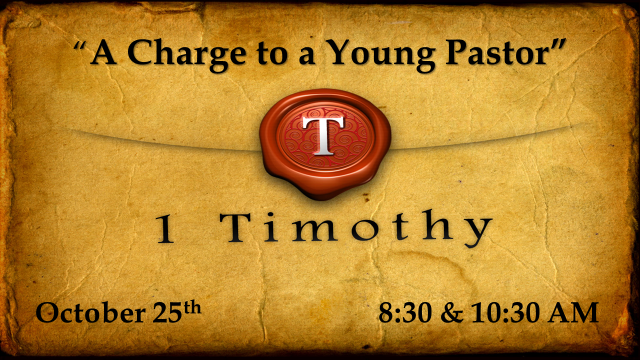 I Timothy 6:1-2  (Addressing Slaves)THE SLAVES (vss 1-2)Vs 1 - slavery is nothing new here. God doesn’t advocate slavery nor does He advocate revolution Servants here are better translated slave (Grk. Doulos). The proper Christian attitude to honor those over you, whether they are in public office, or parents in the home, or a boss on the job. God is totally against anarchy. For Christian not to obey those in authority can cause the name of the Lord to be blasphemed or slandered. 25% - 40% of the population was made up of slaves.I Timothy 6:3-5  (“His Teaching”)Vs. 3 - “otherwise” – (Grk. Heterodidaskaleo) – to teach heresy; “wholesome” – (Grk. Hygianino) – healthy or hygiene; “heterodoxy as opposed to orthodoxy”; any other teaching is unhealthy and doesn’t lead to godliness.Vs. 4. – unhealthy questions and strifes bring on the diseases of envy, strife, etc. and should be avoided in the house of God; “idle speculations”, or “word battles”.Vs. 5 – “perverse disputings” – rubbing against” or friction. These false teachers are a continuous friction and destitute of the truth, supposing that gain is godliness.I Timothy 6:6-10     (“His Living”)“The happiest people don’t have the best of everything, they just make the best of everything.” –UnknownVs. 6-8 – conversely the believer is to be “content” which is great gain. Too many marriages have gone on the rocks because this principle was violated. Many couples are strained financially, putting enormous pressure on their marriages. Contentment + godliness = great pleasure and harmony.I Timothy 6:11-16   (“His Goals”)The word fight (Grk. agonizaomai) is an athletic term meaning “to engage in a contest” This contest is the whole life of the believer striving to win “the prize” of the high calling of God in Christ Jesus (Phil 4:13).Charge or command. Once again Paul presents the seriousness of what he had said. Commandment probably refers to the initial command of 1:3-5.I Timothy 6:17-19   (“His Duty”)With this in mind, Paul say, “charge them that are rich” to trust only in the living God and not in uncertain riches. There is nothing wrong with being rich, if those who are rich are “rich toward God” and are willing to communicate or give of what they have to those in need.Then God will give “richly all things to enjoy,” This is the path to true happiness and contentment. It is the summation of Matthew 6:33 and Psalm 37:4. There is nothing wrong with making money if the motive is “that he may have to give to him that needs.” (Ephesians 4:28)I Timothy 6:20-21The Plea for Faithfulness - O Timothy “guard” in the military sense that which was committed to your trust. Paul pleads for Timothy’s faithfulness as the requirement of a steward (I Cor. 4). To each of us are given the “gifts and callings” (Rom. 11). They are sacred; they must not be taken lightly. None of us dares let up his guard for one minute. The Lord’s ministers must be found faithful!!!